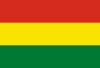 1.3.3. LEY DEL ADULTO MAYOR, N° 369 DE 1 DE MAYO DE 2013  Artículo 3. (PRINCIPIOS).La presente Ley se rige por los siguientes principios:1.	No Discriminación. Busca prevenir y erradicar toda forma de distinción, exclusión, restricción o preferencia que tenga por objeto o por resultado menoscabar o anular el reconocimiento, goce o ejercicio de los derechos fundamentales y libertades de las personas adultas mayores.